Случаи сохранения за работником среднего заработка и порядок его расчета в различных ситуациях14 сентября 2023 г.10.00-11.30 (время московское)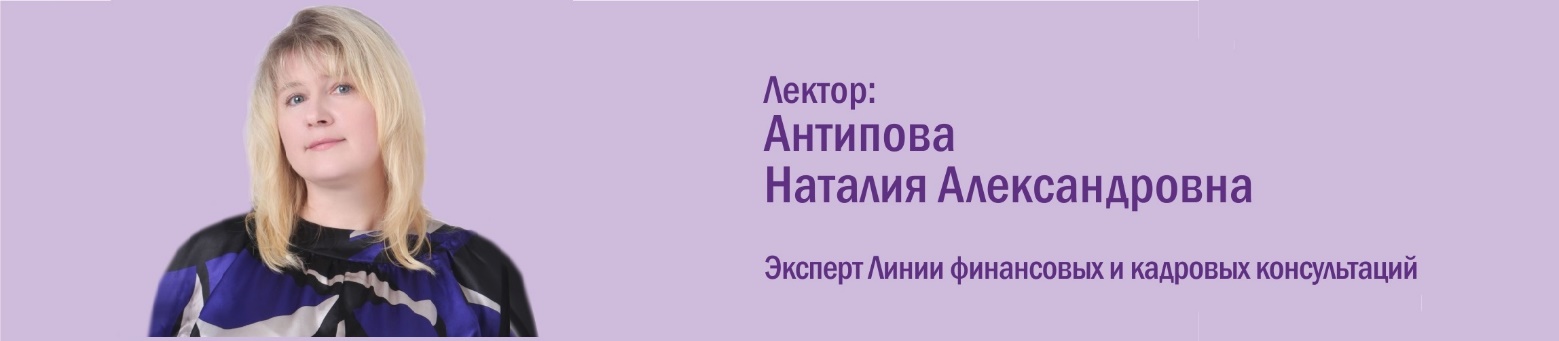 Трудовым кодексом РФ установлены случаи, когда за работником сохраняется его средний заработок: при предоставлении отпусков, направлении в командировку, прохождении обязательного медицинского осмотра и др. Для всех этих случаев установлен единый порядок расчета среднего заработка. Однако в некоторых случаях есть особенности расчета среднего заработка, например, для определения размера пособия по безработице. На вебинаре рассмотрим особенности расчета среднего заработка в различных ситуациях.Вебинар поможет Вам:Без ошибок производить расчеты с работниками;Избежать привлечения к административной ответственности работодателя за невыплату или неполную выплату зарплатыПрограмма вебинара:1. Что такое средний заработок и как его определить2. Какой расчетный период установлен для определения среднего заработка3. Какие выплаты учитывают при исчислении среднего заработка4. Как рассчитать и выплатить средний заработок в различных ситуациях5. Ответственность за нарушение ст. 139 ТК РФ "Исчисление средней заработной платы"